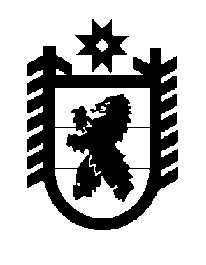 Российская Федерация Республика Карелия    ПРАВИТЕЛЬСТВО РЕСПУБЛИКИ КАРЕЛИЯПОСТАНОВЛЕНИЕот 20 февраля 2014 года № 37-Пг. Петрозаводск О внесении изменений в постановление ПравительстваРеспублики Карелия от 20 июня 2008 года № 123-ППравительство Республики Карелия п о с т а н о в л я е т:1. Внести прилагаемые изменения в региональную адресную программу "Проведение капитального ремонта многоквартирных домов, расположенных на территории Республики Карелия, на 2008 год", утвержденную постановлением Правительства Республики Карелия               от 20 июня 2008 года № 123-П (далее – Программа) (Собрание законодательства Республики Карелия, 2008, № 6, ст. 779; № 8, ст. 1008;      № 12, ст. 1573; 2009, № 5, ст. 525; № 12, ст. 1463; 2010, № 4, ст. 384).2. Министерству строительства, жилищно-коммунального хозяйства и энергетики Республики Карелия обеспечить контроль за возвратом в бюджет Республики Карелия администрацией Петрозаводского городского округа целевых бюджетных средств, выделенных на реализацию мероприятий Программы.            Глава Республики  Карелия                                                            А.П. ХудилайненИзменения,которые вносятся в региональную адресную программу "Проведение капитального ремонта многоквартирных домов, расположенных на территории Республики Карелия, на 2008 год"1. Графу вторую строки "Объем и источники финансирования Программы" паспорта Программы изложить в следующей редакции:"- суммарный объем финансирования Программы на 2008 год составляет 208339465 рублей 84 копейки, из них:средства Фонда содействия реформированию жилищно-коммунального хозяйства (далее – Фонд) – 13 600 3216 рублей 22 копейки;средства бюджета Республики Карелия – 29 547 204 рубля 28 копеек;средства бюджетов муниципальных образований – 28 659 580 рублей                   28 копеек;средства собственников помещений – 14 129 465 рублей 06 копеек".2. Приложения № 1, 2 к Программе изложить в следующей редакции:Приложение к постановлению Правительства Республики Карелия от 20 февраля 2014 года № 37-П